Sonshine Day Preschool, Inc.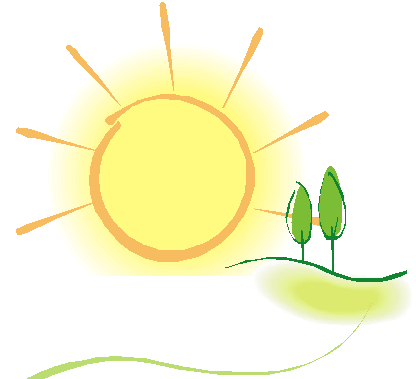 School Year 2024-2025A Ministry of Westside Baptist Church10000 W. Newberry Road * Gainesville, FL 32606(352) 333-0017 Fax (352) 333-9009Sonshine Day admits students of any race, color and national or ethnic origin.All spaces must be reserved with a Non-Refundable Registration/Supply FeeReturning Registration/Supply Fee:	*All enrolled students in all programs at Sonshine Day*	$190.00First Time Registration/Supply Fee:	* New student first time fee					$240.00*Family Discount --- 5% off total weekly tuition*Infants & Babies Classes	Full Time (7:30a-5:30p)            Monday through Friday			$270.00/week  Toddler Classes			Full Time (7:30a-5:30p)            Monday through Friday			$250.00/weekPreschool Classes										2 and 3-Year-Olds       	Part Time (8:30a-12p)       	Monday, Wednesday, Friday			$120.00/week		Tuesday, Thursday			$98.00/week	    	Monday through Friday			$152.00/week		3/4 Time (7:30a-3:00p)	Monday, Wednesday, Friday				$145.00/week		Tuesday, Thursday			$119.00/week		Monday through Friday			$182.00/week		Full Time (7:30a-5:30p)      	Monday, Wednesday, Friday			$165.00/week		Tuesday, Thursday			$135.00/week		Monday through Friday			$215.00/week		Pre-K Classes							        Non-VPK	           VPK Wrap Around Fees	PT (8:30a-12p or 1-4pm)	Monday through Friday 	        $137.00/week	  State Funded	¾ Time (7:30a-3:00p)		Monday through Friday 	        $170.00/week        $122.00/week		Full Time (7:30a-5:30p)	Monday through Friday 	        $194.00/week	  $144.00/week	Afterschool (K – 5th Grade)Transportation provided from Hidden Oak and Meadowbrook Elementary                     $85.00/week 	Private Transportation 								  $65.00/weekExtra Day Rates:  PT (8:30-12) extra- $30.00    3/4 time (7:30-3) extra- $37.00     Full day (7:30-5) extra- $45.00 Extra Time Rates:	1 hour extra- $10.00      ½ hour extra-   $5.00             	 Limited Early Drop off     $25.00 weekly         Limited Late Pick-up (if available)-$15.00 weeklyAFTERSCHOOL PROGRAM:     SBAC School closures - $20.00/day (one-day closings-Afterschool tuition also billed)          SBAC Holidays (Christmas weeks, Spring Break) - $35.00/day**ALL EXTRA DAY/TIME RATES ARE BASED ON AVAILABILITY & ADVANCE NOTICE**Tuition is billed weekly and due the first day of your child’s week at Sonshine Day Preschool.A late fee will be assessed if tuition is not received when due or if your child is not picked up on time.Prices are subject to change at discretion of the Board of Directors